GUAM INTERSCHOLASTIC SPORTS ASSOCIATIONSY 2016-2017OFFICIAL SCHEDULEGIRLS SOCCER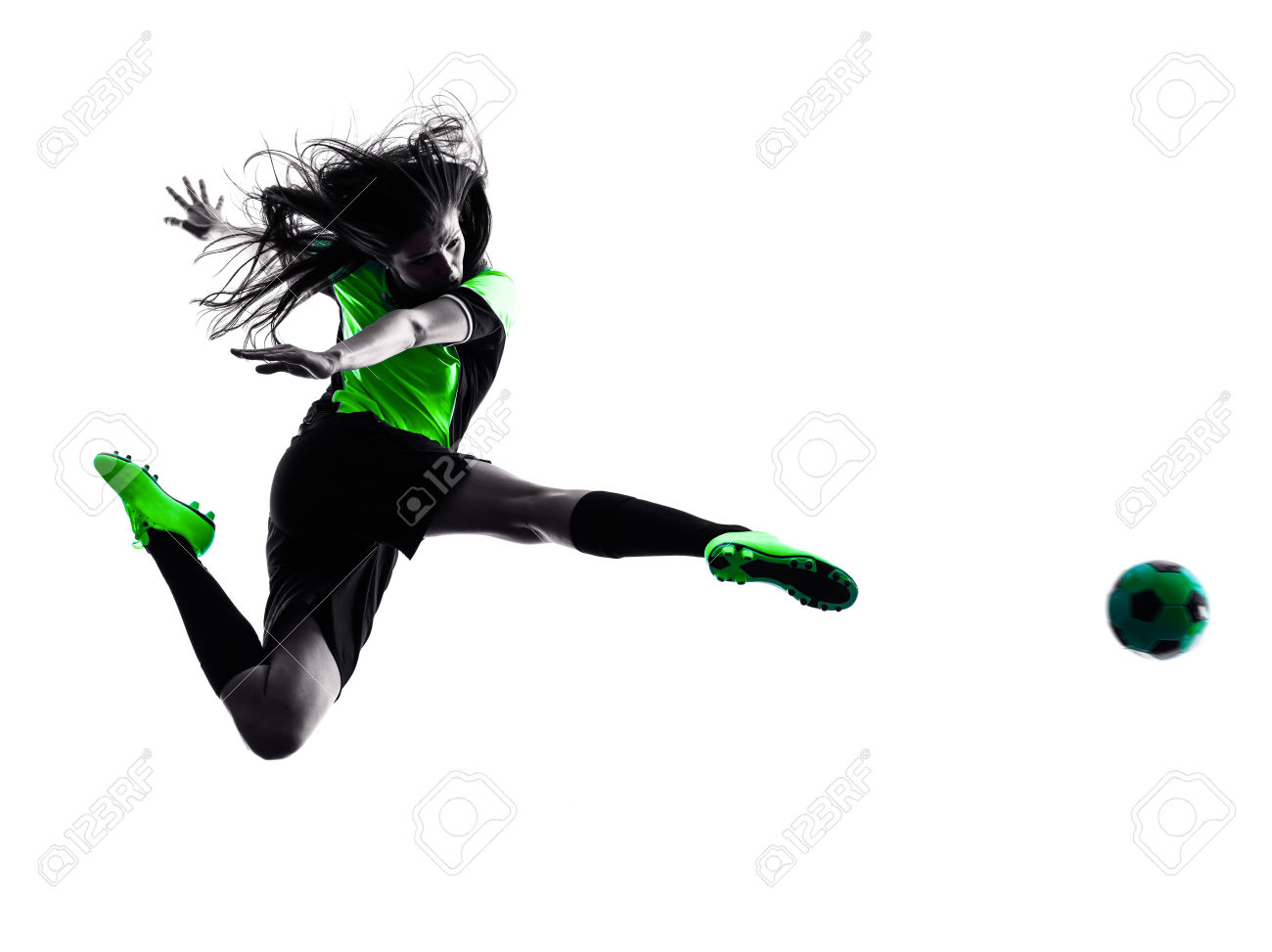 ROUND 1SCORES AND STANDINGSROUND 2ROUND 3ROUND 4ROUND 5ROUND 6ROUND 7ROUND 8ROUND 9ROUND 10ROUND 11ROUND 12ROUND 13ROUND 14NEIL PINEDASPC Interscholastics GAMEHOME              AWAYDATETIMELOCATION SCORE INFORMATION1AIJMS   VS     VSABThurs. Feb 94:30AIJMS2FBLG    VS.    JRMSFBLG3IMS      VS.    AMSNOTRE DAME4UMS     VS    OMSTHSGAMEHOME              AWAYDATETIMELOCATION SCORE INFORMATION5UMS     VS     FBLGMon Feb 134:30THS6VSAB    VS    JRMSVSAB7AIJMS      VS   IMSAIJMS8AMS    VS   OMSAMSGAMEHOME              AWAYDATETIMELOCATION SCORE INFORMATION9VSAB      VS   IMSThurs Feb 164:30VSAB10OMS    VS    AIJMSOMS11AMS    VS    FBLGAMS12UMS    VS    JRMSTHSGAMEHOME              AWAYDATETIMELOCATION SCORE INFORMATION13FBLG    VS      AIJMSMon Feb 204:30FBLG14IMS      VS      OMSNOTRE DAME15JRMS      VS      AMSTHS16VSAB    VS      UMSVSABGAMEHOME              AWAYDATETIMELOCATION SCORE INFORMATION17AIJMS     VS    JRMSThurs Feb 234:30AIJMS18UMS     VS   AMSTHS19FBLG   VS    IMSFBLG20VSAB    VS     OMSVSABGAMEHOME              AWAYDATETIMELOCATION SCORE INFORMATION21OMS   VS     FBLGMon Feb 27 4:30Southern22JRMS    VS    IMSTHS23AIJMS   VS    UMSAIJMS24VSAB    VS    AMSVSABGAMEHOME              AWAYDATETIMELOCATION SCORE INFORMATION25FBLG     VS    VSABThurs Mar 24:30FBLG26IMS        VS    UMSNotre Dame27AMS    VS    AIJMSAMS28JRMS     VS     OMSTHSGAMEHOME              AWAYDATETIMELOCATION SCORE INFORMATION29JRMS     VS    FBLGMon Mar 64:30THS30VSAB     VS   AIJMSVSAB31AMS       VS    IMSAMS32OMS       VS    UMSSouthernGAMEHOME              AWAYDATETIMELOCATION SCORE INFORMATION33IMS    VS    AIJMSThurs Mar 9 4:30Notre Dame34OMS      VS    AMSSouthern35FBLG    VS     UMSFBLG36JRMS     VS.    VSABTHSGAMEHOME              AWAYDATETIMELOCATION SCORE INFORMATION37AIJMS     VS    OMSMon Mar 134:30 AIJMS38IMS      VS    VSABNotre Dame39FBLG      VS   AMSFBLG40JRMS      VS    UMSTHSGAMEHOME              AWAYDATETIMELOCATION SCORE INFORMATION41OMS       VS    IMSThurs Mar 16 4:30SOUTHERN42AIJMS    VS   FBLGAIJMS43UMS       VS     VSABTHS44AMS     VS     JRMSAMSGAMEHOME              AWAYDATETIMELOCATION SCORE INFORMATION45IMS        VS    FBLGMon Mar 204:30Notre Dame46OMS     VS    VSABSouthern47JRMS     VS    AIJMSTHS48AMS       VS    UMSAMSGAMEHOME              AWAYDATETIMELOCATION SCORE INFORMATION49UMS       VS     AIJMSThurs Mar 234:30THS50FBLG     VS     OMSFBLG51IMS        VS     JRMSNotre Dame52AMS      VS     VSABAMSGAMEHOME              AWAYDATETIMELOCATION SCORE INFORMATION53OMS       VS     JRMSMon March 274:30Southern54VSAB     VS     FBLGVSAB55UMS       VS     IMSTHS56AIJMS       VS    AMSAIJMSTEAMWINSLOSSTIEFBLGOMSAIJMSJRMSAMSVSABUMSIMS